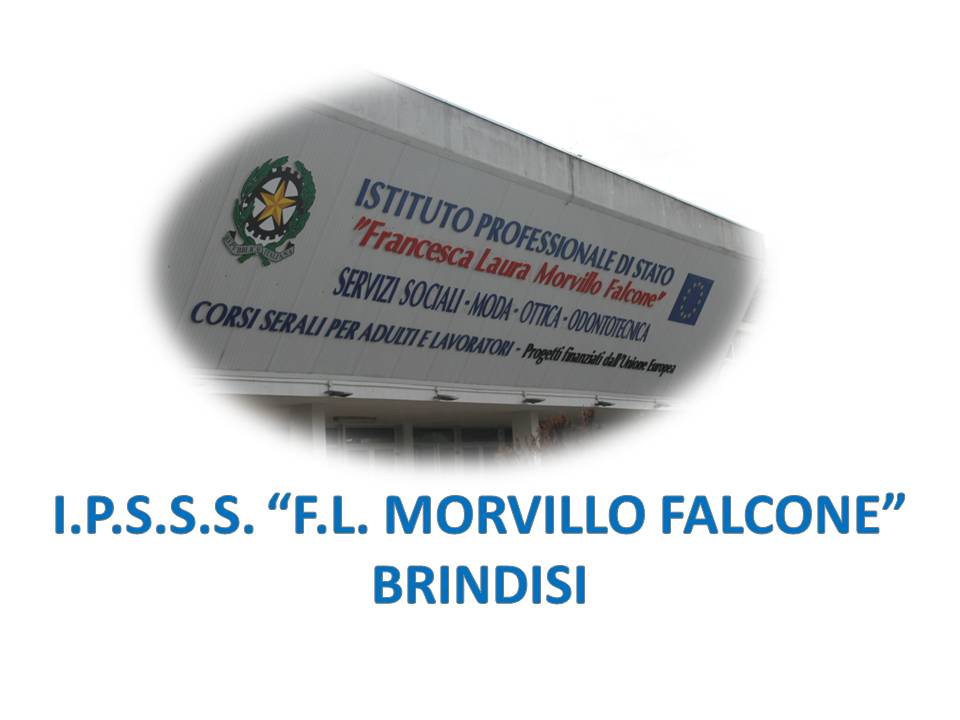 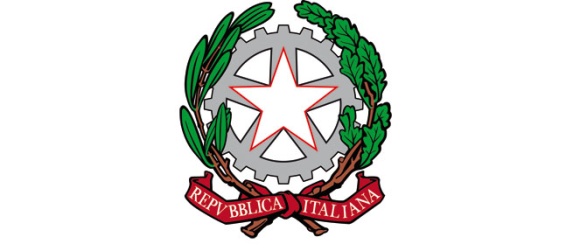 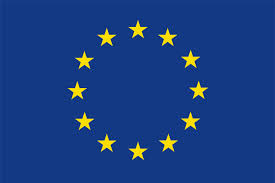 ISTITUTO PROFESSIONALE DI STATO PER I SERVIZI SOCIALI“Francesca Laura MORVILLO FALCONE”Via Galanti, 1 - Tel. 0831/513991brrf010008@istruzione.it – brrf010008@pec.istruzione.it  www.morvillofalconebrindisi.edu.it72100   B R I N D I S IMATERIA: Italiano (ore settimanali: 4)CLASSE: IV B (Servizi sociosanitari – Sede associata di San Vito dei Normanni)ANNO SCOLASTICO: 2021/2022DOCENTE: Emanuele BenvengaLibro di testo:La scoperta della letteratura, Paolo Di Sacco, vol. 2, PearsonArgomenti:Il Seicento e il SettecentoLa poesia dell’età baroccaIl superamento della tradizioneLe grandi novità del Barocco: sperimentazione, teatralizzazioneUna nuova percezione della realtàGiambattista Marino: biografia e ritratto letterario; “La Lira”La Rivoluzione scientificaLa nuova scienza e i suoi protagonistiLe scoperte scientifiche e i nuovi strumenti tecniciGalilei e il metodo sperimentaleGalileo Galilei: biografia, pensiero e opereDialogo sopra i due massimi sistemi del mondoL’IlluminismoLa cultura dell’IlluminismoL’interesse per la tecnica e le macchineLe scienze fisiche e l’importanza della sensazioneIlluminismo e religioneG. Parini: biografia, formazione, pensiero, opereAnalisi del testo: La “vergine cuccia” (da Il giorno)C. Goldoni: biografia e ritratto letterario; la riforma del teatro comico; il realismo goldoniano; il messaggio eticoAnalisi del testo: lettura e commento di alcuni passi antologici (da La locandiera)V. Alfieri: biografia e ritratto letterario; la vocazione eroica di Alfieri; la fondazione di un nuovo teatro tragico; le opere della maturità; l’ultimo AlfieriAnalisi del testo: “Vinto re non piange” (da Saul); “I veri letterati non possono, né debbono lasciarsi proteggere dai principi” (da Del principe e delle lettere); “Sublime specchio di veraci detti” (da Rime)U. Foscolo: biografia e ritratto letterario; uno scrittore di tipo nuovo; un’esistenza da eroe romantico; le due facce dell’io foscoliano: Jacopo e Dìdimo; una poetica di transizione tra Classicismo e Romanticismo; i caratteri classicisti e romanticiUltime lettere di Jacopo Ortis: un romanzo epistolare; il pessimismo e i temi foscolianiAnalisi del testo: “Il sacrificio della patria nostra è consumato”; “L’estasi d’amore e le sue illusioni” (da Ultime lettere di Jacopo Ortis)Poesie: un libro di versi unitario; i sonetti giovanili, i sonetti maggiori e le odiAnalisi del testo: “Alla sera”; “A Zacinto” (da Poesie)Dei Sepolcri: un “carme” sull’esempio dei classici; l’origine dell’opera; il messaggio civile e morale; uno stile per “transizioni”Analisi del testo: “Anche la Speme, ultima Dea, fugge i sepolcri” (da Dei Sepolcri)Le Grazie: la mitologia foscoliana L’OttocentoIl romanzo nella prima metà dell’OttocentoA. Manzoni: biografia e ritratto letterario; la religiosità manzoniana; la vita come dramma; la scrittura come missione; i testi della poetica manzonianaPoesie civili: la produzione manzoniana in versiAnalisi del testo: “Il cinque maggio”Scritti linguistici: la ricerca linguistica di ManzoniI promessi sposi: caratteri generali del romanzoG. Leopardi: biografia e ritratto letterario; la filosofia leopardiana; i temi principali; il pessimismo storico e cosmico; il “pensiero poetante”Zibaldone di pensieri: un vastissimo quaderno personale; la filosofia per appuntiCanti: le poesie giovanili e la maturità poeticaAnalisi del testo: “L’infinito”, “Alla luna”, “A Silvia”, “Il sabato del villaggio” (dai Canti)Educazione civica: “Sviluppo sostenibile” (4 ore)UDA 2: Tutela del patrimonio storico, artistico e culturaleIdentità culturaleEducazione al rispetto e alla valorizzazione del patrimonio culturale Turismo sostenibile e sviluppo economico del territorio	         Il docente	Prof. Emanuele Benvenga